ИНФОРМАЦИОННОЕ СООБЩЕНИЕМинистерство образования Республики БеларусьГродненский государственный университет имени Янки КупалыФакультет истории, коммуникации и туризмаV Cтуденческий научный форум «FIKIT_SCIENCE»Гродно18–19 апреля 2023 годаУважаемые учащиеся, студенты, магистранты!Приглашаем к участию студентов и магистрантов учреждений высшего образования, учащихся школ, гимназий, лицеев.Форум проводится в целях:– выявления и развития у студентов творческих способностей, интереса к научной и профессиональной деятельности;– накопления опыта организации научно-исследовательской деятельности студентов и учащихся;– формирования профессионально ориентированных интересов студентов, их общих и профессиональных компетенций.
Проблемное поле форума:актуальные вопросы всеобщей истории и международных отношений;место и роль Беларуси в историческом и геополитическом процессах;диалог культур и религий; жанровые формы современной журналистики: традиции и новаторство; язык и дискурс средств массовой информации и коммуникации в XXI в.; современные PR-коммуникации: интсрументарий, каналы, технологии; реклама: тенденции, проблемы, перспективы;медиакультура и медиаобразование; журналистика, реклама и связи с общественностью, теория и история медиа, разработка и технологии производства медийного продукта, интегрированные маркетинговые коммуникации; массовая коммуникация и журналистика в цифровом информационном пространстве; медиатизация культуры и истории в современном обществе; корпоративные коммуникации в цифровой медиасреде; актуальные вопросы лингвистики и литературоведения; проблемы перевода и межкультурной коммуникации;актуальные направления социологических исследований; проблемы изучения социальных институтов, социальных общностей, социальных процессов;теоретические и организационно-практические аспекты туризма и гостеприимства, экскурсоведение, туроперейтинг; актуальные тенденции и перспективы развития индустрии туризма и гостеприимства;Форма участия: офлайн, онлайн, заочная.В рамках форума планируется проведение пленарного заседания и работа секций студенческой научной конференции, мастер-классы, конкурс проектов студенческих научных кружков и презентация студенческих научно-исследовательских лабораторий.Рабочие языки конференции: белорусский, русский, английский.Для участия в работе конференции необходимо до 7 апреля 2023 года заполнить регистрационную форму участника по ссылке: https://forms.gle/R5j2JKPiyUPwjHZV9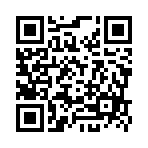 или отправить заявку и статью по адресу: fikit.science.2023@gmail.com ; unl61@mail.ru К регистрационной форме прикрепляется электронный вариант научной статьи.!!! Материалы, присланные после 7 апреля, к публикации не принимаются. Форма участия в конференции: очная, онлайн, заочная.По итогам форума будет подготовлен электронный сборник материалов, который пройдет депонирование в БелИСА и будет размещен на сайте Научной библиотеки ГрГУ им. Янки Купалы elib@grsu.by/ Решение о публикации материалов принимается оргкомитетом конференции. В случае несоответствия материалов требованиям оформления, оргкомитет оставляет за собой право отклонения их от публикации в сборнике. Авторы и их научные руководители несут ответственность за научное содержание и изложение представленных материалов. Требования к оформлению материалов см. в Приложении.Проезд, питание и проживание участников осуществляется за счёт командирующей организации.Адрес оргкомитета конференции: 230023, Республика Беларусь, Гродно, ул. Октябрьская, 5, к. 202, факультет истории, коммуникации и туризма.Контактные телефоны: +375(152) 62 68 06 (деканат);375(29)782-31-81 (Наталья Леонидовна Улейчик, к.и.н., доцент, заместитель декана по научной работе), e-mail: unl61@mail.ru Ждем ваших заявок и надеемся на длительное и плодотворное сотрудничество!ПРИЛОЖЕНИЕТребования к оформлению статей:Материалы доклада представляются на белорусском, русском, английском языках в электронном виде (файл в форматах *.doc, *.docx или *.rtf).Объем статьи – не более 6 страниц.Параметры страницы: формат – А4, книжная ориентация. Устанавливаются следующие размеры полей: верхнее, левое, правое – 2,5 см, нижнее – 3 см.Текст набирается с помощью текстового редактора Word. Размер шрифта Times New Roman 14 пунктов. Межстрочный интервал должен быть 18 пунктов, количество строк текста на странице – 39–40. Абзацный отступ – 1,25 см.Шрифт должен быть прямым, четким, черным, одинаковым по всему тексту. Текст не должен содержать автоматических переносов, сносок, рисунков, таблиц и формул.Оформление текста:1) ФИО автора полностью: абзацный отступ 1,25 см, выравнивание по левому краю, полужирный курсив; название учреждения образования (аббревиатура); город, страна – в скобках после ФИО автора, обычный шрифт.2) название статьи; оформляется прописными буквами, выравнивание по центру, полужирный шрифт; интервал перед и после названия – 6 пт.3) основной текст; выравнивание по ширине; допускается выделение значимых фрагментов текста курсивом или полужирным шрифтом; ссылки на источники в тексте подаются в квадратных скобках, первая цифра – номер источника в списке литературы, вторая – номер страницы, например: [1, с. 215];4) список литературы, оформленный в соответствии с требованиями ГОСТ 7.1-2003 (образцы оформления библиографического описания можно посмотреть здесь: http://www.vak.org.by/awarding-of-academic-degree/documents); источники подаются в порядке появления в тексте статьи. Заголовок «Список литературы» – выравнивание по центру, полужирный шрифт, 14 пт., интервал перед заголовком – 6 пт. Пункты списка – выравнивание по ширине, 14 пт. Нумерация пунктов списка проставляется вручную, не допускается формирование автоматического списка!5) фамилия и инициалы научного руководителя, научная степень, звание, должность; выравнивание по ширине, курсив, 14 пт., интервал перед – 6 пт.Фамилия Имя Отчество (ГрГУ им. Янки Купалы; Гродно, Беларусь)НАЗВАНИЕ СТАТЬИТекст текст текст текст текст текст текст текст текст текст текст текст текст текст текст текст текст текст текст текст текст текст [1, с. 15]. Текст текст текст текст текст текст текст текст текст текст текст текст текст текст текст [2, с. 15].Список литературы1. Кто живет в Беларуси / А. Вл. Гурко [и др.]; Нац. акад. наук Беларуси, Ин-т искусствоведения, этнографии и фольклора им. К. Крапивы. – Минск: Беларус. навука, 2012. – 799 с.2. Анохина, В. В. Медиатизация как фактор трансформации социальных пространств и метаморфозы культурных традиций / В. В. Анохина // Философия и социальные науки. – 2015. – № 3. – С. 13–18.Научный руководитель – Фамилия И. О., кандидат исторических наук, доцент, доцент кафедры всеобщей и славянской истории ГрГУ им. Янки Купалы.